  Network for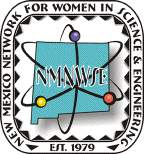 Women in Science and EngineeringOFFICERS: Elizabeth Kallman, President; Diane Albert, Vice President; Yolanda King, Treasurer; Claudia Barreto, Secretary; Charlene Bausinger, Past PresidentOctober 2008 Business MeetingDate:	 June 25th, 2008Time:	 10:00 AMPlace:	 Annual Meeting, Sierra Grande Lodge, Truth or ConsequencesTOPIC								      PRESENTER			Call to Order (quorum = majority of Board, including proxies)	Elizabeth KallmanSecretary’s Report	Claudia BarretoTreasurer’s Report	Yolanda KingReports from Standing Committee Chairs:Annual Meeting Chair	Barbara Torres			Elections	Georgia PediciniArchives	Mary S. CampbellWeb Page	Tinka Gammel	  Membership	Dana RobersonFund Raising	OpenNewsletter	Elizabeth KallmanPolicies and Procedures	Claudia Barreto	Publicity/Outreach	Charlene BausingerStudent Awards	Mercedes AgoginoExpanding Your Horizons:State	Dana Roberson  (non-Board position)	LeAnn Brasure (non-Board position)	Wendee Brunish (non-Board position)	Adrienne DareChapter Reports:	Central Chapter	Jeanne Banks	Eastern Chapter	Mercedes AgoginoNorthern Chapter	Wendee BrunishSouthern Chapter	Mellissa BurkOld Business/Action Items: New Business, Announcements: 1. Date/Location of Next Board MeetingDate Opened Open Action Items Responsible Status OngoingPolicies & ProceduresClaudia & BarbSubmitted;In discussion02/02/08Recruitment of new Elections ChairBoard?04/04/08Possible new EYH in Northern Chapter?open04/04/08New chair for Central ChapteropenDate Opened Open Action Items Responsible Status 10/25/08Revisions for P&PClaudia/Barbopen